 FILTER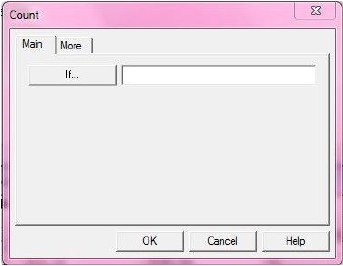 Filter   adalah   suatu   jenis   khusus   dari   expression   yang   digunakan   untukmengidentifikasikan record yang sesuai dengan sekumpulan kriteria tertentu. Filter dapatdigunakan sebagai filter lokal atau filter global.A. FILTER LOKALSuatu local filter dapat dikatakan sebagai satu contoh logical expression. Local filterdigunakan ketika sebuah perintah tunggal dijalankan satu kali saja. Local filter juga dapatdigunakan untuk membuat pengecualian-pengecualian.Contoh 1:Seorang auditor ingin mengetahui seberapa banyak harga jual yang lebih kecil dari biayasatuannya supaya auditor dapat memperhitungkan besar laba ataupun rugi pada perusahaanmanufakturnya. Auditor akhirnya membuat suatu filter untuk harga jual (SALEPR) yangnilainya lebih kecil dari unit costnya (UNCST) dan menyimpan dengan nama SAL_UNpada file Audit_Manufakturing.DBF !Langkah-langkah:1.  Aktifkan data file Audit_Manufakturing.DBF.2.  Pilih Analyze dari menu dan pilih Count.3.  Klik If untuk membuka expression builder4.  Lalu buat ekspresi sbb: SALEPR < UNCST5.   Dalam kotak teks Save As, ketikkan SAL_UN untuk menamai filter tersebut.Laboratorium Akuntansi Lanjut A	6.   Setelah itu klik [VERIFY] untuk memastikan sudah sesuaikah ekspresi tersebut.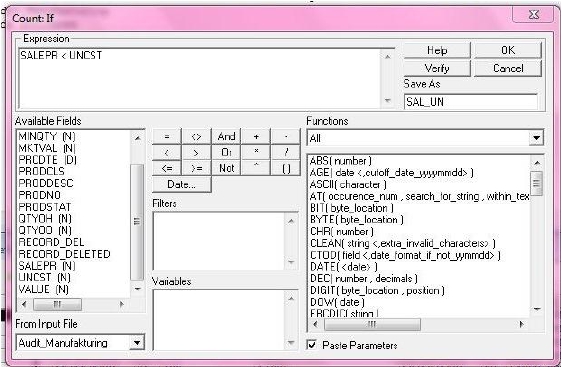 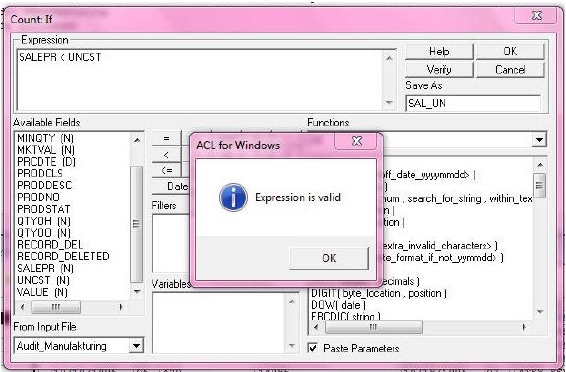 7. Klik [OK] untuk menutup expression builder dan kembali ke kotak dialog Count.Nama filter expression sekarang muncul dalam kotak teks If.Laboratorium Akuntansi Lanjut A	8. Klik  [OK].  ACL  melaporkan  hasilnya  dalam  jendela  Command  Log  sebagai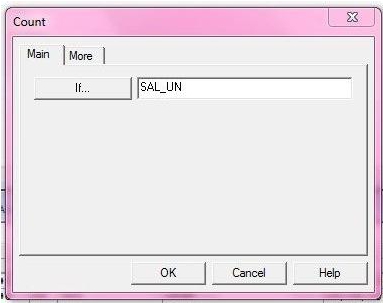 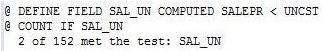 berikut:Analisis : Dari hasil pada Command Log diketahui bahwa dari 152 record di perusahaan,terdapat 2 record harga jual (SALEPR) yang lebih kecil dari biaya satuan (UNCST).Kasus 1Seorang auditor ingin mengetahui berapa jumlah pegawai yang memiliki bonus selain dari500, sehingga auditor auditor membuat suatu filter untuk BONUS yang nilainya selain 500dan menyimpannya dengan nama BONUS1 pada file MAS_PEG.DBF. Kerjakan langkah-langkahnya dan analisis!Kasus 2 :Seorang auditor ditugaskan untuk mengaudit seberapa banyak departemen kerja dengankode D21 yang memiliki gaji lebih besar sama dengan 2500. Sehingga auditor membuatsuatu  filter  untuk  departemen  kerja  (WORKDEPT)  pada  D21  dan  memiliki  gaji(SALARY) lebih dari sama dengan 2500 dan menyimpannya dengan nama WORKSALpada file MAS_PEG.DBF. Kerjakan langkah-langkah dan analisis!Laboratorium Akuntansi Lanjut A	B.  FILTER GLOBAL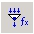 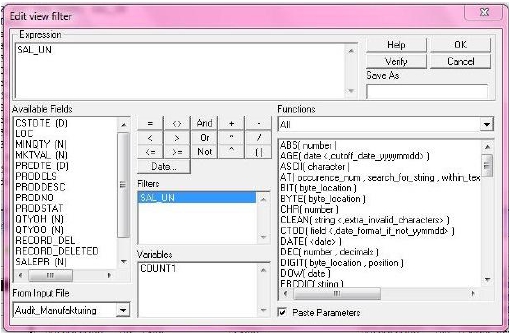 Filter global berlaku untuk semua view untuk sebuah input file definition setiapkali kita menjalankan sebuah perintah dari menu atau tombol. Suatu global filter akantetap ada sampai kita menghapusnya atau menutup input file.Contoh 1 :Langkah-langkah Menjalankan Filter Secara Global:1.   Aktifkan data file Audit_Manufakturing.DBF2.   Lakukan seperti membuat filter lokal3.   Klik tombol	(Edit view filter) pada jendela View atau pilih Tools darimenu dan pilih Set Global Filter untuk membuka kotak dialog set global filter.4.   Pilih filter SAL_UN yang telah dibuat.5.   Klik [OK] untuk menjalankan filter SAL_UN sebagai global filter. SAL_UNakan muncul dalam kotak Default Filter dalam View. Kotak tengah pada statusbar  juga  menunjukkan  bahwa  SAL_UN  adalah  global  filter  yang  sedangberjalan.  Ketika  kita  menjalankan  sebuah  perintah,  filter  tersebut  diterapkankembali, dan lambang ? (tanda tanya) disamping nomor record yang tampakpada status bar digantikan dengan jumlah record yang ditemukan oleh filter.Laboratorium Akuntansi Lanjut A	Kasus 1: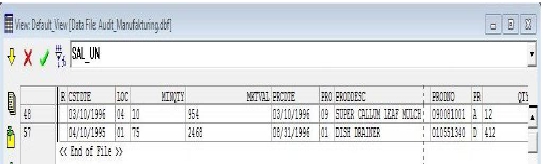 Lakukanlah fungsi filter global sesuai dengan data kasus 1 pada filter lokal!Kasus 2:Lakukanlah fungsi filter global sesuai dengan data kasus 2 pada filter lokal!Laboratorium Akuntansi Lanjut A	